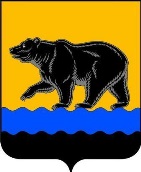 АДМИНИСТРАЦИЯ ГОРОДА НЕФТЕЮГАНСКА постановление16.03.2018 											№ 39-нпг.НефтеюганскО внесении изменения в постановление администрации города Нефтеюганска от 07.02.2018 № 19-нп «О порядке организации и проведения открытого голосования по общественным территориям муниципального образования город Нефтеюганск» В соответствии с постановлением Правительства Российской Федерации от 16.12.2017 № 1578 «О внесении изменений в Правила предоставления и распределения субсидий из федерального бюджета бюджетам субъектам Российской Федерации на поддержку государственных программ субъектов Российской Федерации и муниципальных программ формирования современной городской среды», Уставом города Нефтеюганска администрация города Нефтеюганска постановляет:1.Внести изменение в постановление администрации города Нефтеюганска 07.02.2018 № 19-нп «О порядке организации и проведения открытого голосования по общественным территориям муниципального образования город Нефтеюганск», следующие изменения: в приложении 1 к постановлению:1.1.В абзаце втором пункта 2 слова «в период с 12 по 20 марта» заменить словами «в период с 19 по 25 марта».2.Обнародовать (опубликовать) постановление в газете «Здравствуйте, нефтеюганцы!».	3.Департаменту по делам администрации города (Нечаева С.И.) разместить постановление на официальном сайте органов местного самоуправления города Нефтеюганска в сети Интернет.	4.Настоящее постановление вступает в силу после его официального опубликования.Глава города Нефтеюганска                                                               С.Ю.ДегтяревСогласованиепроекта постановления администрации города«О внесении изменения в постановление администрации города Нефтеюганска от 07.02.2018 № 19-нп «О порядке организации и проведения открытого голосования по общественным территориям муниципального образования город Нефтеюганск»1.Визы:									Заместитель главы города						О.Ю.ТальяновДиректор департаментажилищно-коммунального хозяйства									Л.Ф.ХузинДиректор департамента градостроительстваи земельных отношений						А.В.КовалевДиректор департамента по делам администрации						С.И.НечаеваИсполняющий обязанности начальника юридическо-правового управления							О.Н.Матвеева2.Проект разработан:главным специалистом отдела по содержанию земель общего пользования департамента жилищно-коммунального хозяйства Т.С.Байковой. Телефоны: 23 21 87.3.Примечание (замечания):4.Рассылка:Департамент жилищно-коммунального хозяйстваИОА ДДА.